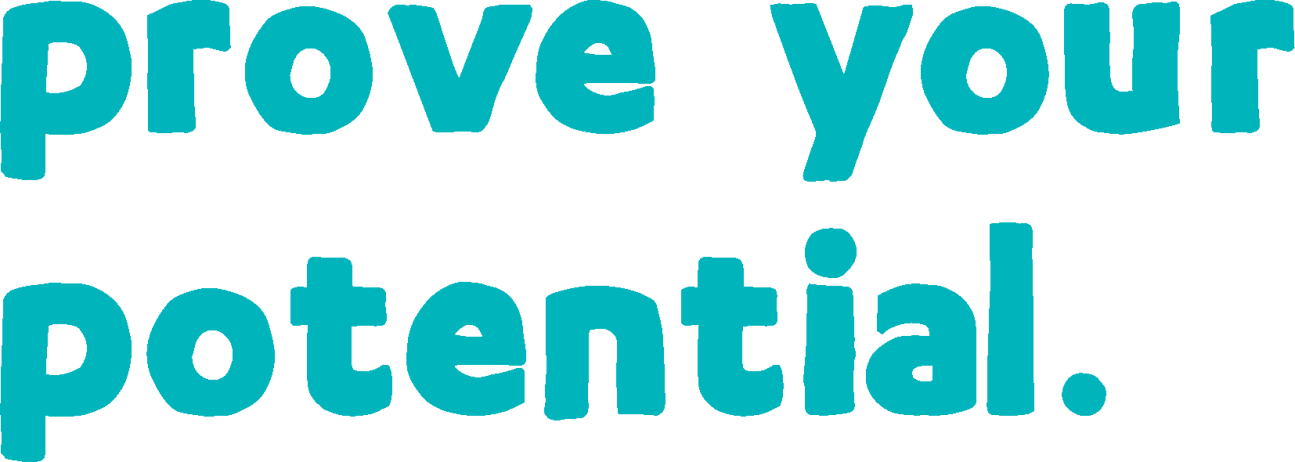 NCFE Level 3 Award in Assessing Vocationally Related Achievement (501/0886/4)Statement of authenticityLearner name:		Centre number:		Centre name:		SignaturesLearner:		 Date: 	Tutor/Assessor:		 Date: 	Internal Quality Assurer (IQA)*: 	 Date: 	External Quality Assurer (EQA)*: 	 Date: 	* For completion if part, or all, of the evidence has been sampled by the Internal and/or External Quality Assurer Unit 01 Understanding the principles and practices of assessment (D/601/5313)Learning outcome 1You will: Understand the principles and requirements of assessmentYou can:Learning outcome 1 (cont’d)Unit 01 Understanding the principles and practices of assessment (D/601/5313)Learning outcome 2You will: Understand different types of assessment methodYou can:Unit 01 Understanding the principles and practices of assessment (D/601/5313)Learning outcome You will: Understand how to plan assessmentYou can:Learning outcome 3 (cont’d)Unit 01 Understanding the principles and practices of assessment (D/601/5313)Learning outcome 4 You will: Understand how to involve learners and others in assessmentYou can:Learning outcome 4 (cont’d)Unit 01 Understanding the principles and practices of assessment (D/601/5313)Learning outcome 5 You will: Understand how to make assessment decisionsYou can:Unit 01 Understanding the principles and practices of assessment (D/601/5313)Learning outcome 6 You will: Understand quality assurance of the assessment processYou can:Unit 01 Understanding the principles and practices of assessment (D/601/5313)Learning outcome 7You will: Understand how to manage information relating to assessmentYou can:Unit 01 Understanding the principles and practices of assessment (D/601/5313)Learning outcome 8You will: Understand the legal and good practice requirements in relation to assessmentYou can:Learning outcome 8 (cont’d)Unit 03 Assess vocational skills, knowledge and understanding (F/601/5319)Learning outcome 1You will: Be able to prepare assessments of vocational skills, knowledge and understandingYou can:Learning outcome 1 (cont’d)Unit 03 Assess vocational skills, knowledge and understanding (F/601/5319)Learning outcome 2You will: Be able to carry out assessments of vocational skills, knowledge and understandingYou can:Learning outcome 2 (cont’d)Unit 03 Assess vocational skills, knowledge and understanding (F/601/5319)Learning outcome 3You will: Be able to provide required information following the assessment of vocational skills, knowledge and understandingYou can:Unit 03 Assess vocational skills, knowledge and understanding (F/601/5319)Learning outcome 4You will: Be able to maintain legal and good practice requirements when assessing vocational skills, knowledge and understandingYou can:Learning outcome 4 (cont’d)1.1 Explain the function of assessment in learning and development1.1 Explain the function of assessment in learning and developmentWhat have you done to show this  Location of evidence (eg hyperlink/portfolio page number)IQA/EQA feedback IQA/EQA feedback 1.2 Define the key concepts and principles of assessment1.2 Define the key concepts and principles of assessmentWhat have you done to show this  Location of evidence (eg hyperlink/portfolio page number)IQA/EQA feedback IQA/EQA feedback 1.3 Explain the responsibilities of the assessor1.3 Explain the responsibilities of the assessorWhat have you done to show this  Location of evidence (eg hyperlink/portfolio page number)IQA/EQA feedback IQA/EQA feedback 1.4 Identify the regulations and requirements relevant to the assessment in own area of practice1.4 Identify the regulations and requirements relevant to the assessment in own area of practiceWhat have you done to show this  Location of evidence (eg hyperlink/portfolio page number)IQA/EQA feedback IQA/EQA feedback 2.1 Compare the strengths and limitations of a range of assessment methods with reference to the needs of individual learners2.1 Compare the strengths and limitations of a range of assessment methods with reference to the needs of individual learnersWhat have you done to show this  Location of evidence (eg hyperlink/portfolio page number)IQA/EQA feedback IQA/EQA feedback 3.1 Summarise key factors to consider when planning assessment3.1 Summarise key factors to consider when planning assessmentWhat have you done to show this  Location of evidence (eg hyperlink/portfolio page number)IQA/EQA feedback IQA/EQA feedback 3.2 Evaluate the benefits of using a holistic approach to assessment3.2 Evaluate the benefits of using a holistic approach to assessmentWhat have you done to show this  Location of evidence (eg hyperlink/portfolio page number)IQA/EQA feedback IQA/EQA feedback 3.3 Explain how to plan a holistic approach to assessment3.3 Explain how to plan a holistic approach to assessmentWhat have you done to show this  Location of evidence (eg hyperlink/portfolio page number)IQA/EQA feedback IQA/EQA feedback 3.4 Summarise the types of risks that may be involved in assessment in own area of responsibility3.4 Summarise the types of risks that may be involved in assessment in own area of responsibilityWhat have you done to show this  Location of evidence (eg hyperlink/portfolio page number)IQA/EQA feedback IQA/EQA feedback 3.5 Explain how to minimise risks through the planning process3.5 Explain how to minimise risks through the planning processWhat have you done to show this  Location of evidence (eg hyperlink/portfolio page number)IQA/EQA feedback IQA/EQA feedback 4.1 Explain the importance of involving the learner and others in the assessment process4.1 Explain the importance of involving the learner and others in the assessment processWhat have you done to show this  Location of evidence (eg hyperlink/portfolio page number)IQA/EQA feedback IQA/EQA feedback 4.2 Summarise types of information that should be made available to learners and others involved in the assessment process4.2 Summarise types of information that should be made available to learners and others involved in the assessment processWhat have you done to show this  Location of evidence (eg hyperlink/portfolio page number)IQA/EQA feedback IQA/EQA feedback 4.3 Explain how peer and self-assessment can be used effectively to promote learner involvement and personal responsibility in the assessment of learning4.3 Explain how peer and self-assessment can be used effectively to promote learner involvement and personal responsibility in the assessment of learningWhat have you done to show this  Location of evidence (eg hyperlink/portfolio page number)IQA/EQA feedback IQA/EQA feedback 4.4 Explain how assessment arrangements can be adapted to meet the needs of individual learners4.4 Explain how assessment arrangements can be adapted to meet the needs of individual learnersWhat have you done to show this  Location of evidence (eg hyperlink/portfolio page number)IQA/EQA feedback IQA/EQA feedback 5.1 Explain how to judge whether evidence is:  sufficient  authentic  current5.1 Explain how to judge whether evidence is:  sufficient  authentic  currentWhat have you done to show this  Location of evidence (eg hyperlink/portfolio page number)IQA/EQA feedback IQA/EQA feedback 5.2 Explain how to ensure that assessment decisions are:  made against specified criteria  valid reliable fair5.2 Explain how to ensure that assessment decisions are:  made against specified criteria  valid reliable fairWhat have you done to show this  Location of evidence (eg hyperlink/portfolio page number)IQA/EQA feedback IQA/EQA feedback 6.1 Evaluate the importance of quality assurance in the assessment process 6.1 Evaluate the importance of quality assurance in the assessment process What have you done to show this  Location of evidence (eg hyperlink/portfolio page number)IQA/EQA feedback IQA/EQA feedback 6.2 Summarise quality assurance and standardisation procedures in own area of practice6.2 Summarise quality assurance and standardisation procedures in own area of practiceWhat have you done to show this  Location of evidence (eg hyperlink/portfolio page number)IQA/EQA feedback IQA/EQA feedback 6.3 Summarise the procedures to follow when there are disputes concerning assessment in own area of practice6.3 Summarise the procedures to follow when there are disputes concerning assessment in own area of practiceWhat have you done to show this  Location of evidence (eg hyperlink/portfolio page number)IQA/EQA feedback IQA/EQA feedback 7.1 Explain the importance of following procedures for the management of information relating to assessment7.1 Explain the importance of following procedures for the management of information relating to assessmentWhat have you done to show this  Location of evidence (eg hyperlink/portfolio page number)IQA/EQA feedback IQA/EQA feedback 7.2 Explain how feedback and questioning contribute to the assessment process7.2 Explain how feedback and questioning contribute to the assessment processWhat have you done to show this  Location of evidence (eg hyperlink/portfolio page number)IQA/EQA feedback IQA/EQA feedback 8.1 Explain legal issues, policies and procedures relevant to assessment, including those for confidentiality, health, safety and welfare8.1 Explain legal issues, policies and procedures relevant to assessment, including those for confidentiality, health, safety and welfareWhat have you done to show this  Location of evidence (eg hyperlink/portfolio page number)IQA/EQA feedback IQA/EQA feedback 8.2 Explain the contribution that technology can make to the assessment process8.2 Explain the contribution that technology can make to the assessment processWhat have you done to show this  Location of evidence (eg hyperlink/portfolio page number)IQA/EQA feedback IQA/EQA feedback 8.3 Evaluate requirements for equality and diversity and, where appropriate, bilingualism in relation to assessment8.3 Evaluate requirements for equality and diversity and, where appropriate, bilingualism in relation to assessmentWhat have you done to show this  Location of evidence (eg hyperlink/portfolio page number)IQA/EQA feedback IQA/EQA feedback 8.4 Explain the value of reflective practice and continuing professional development in the assessment process8.4 Explain the value of reflective practice and continuing professional development in the assessment processWhat have you done to show this  Location of evidence (eg hyperlink/portfolio page number)IQA/EQA feedback IQA/EQA feedback 1.1 Select methods to assess vocational skills, knowledge and understanding which address learner needs and meet assessment requirements, including:
• assessments of the learner in simulated environments
• skills tests
• oral and written questions
• assignments
• projects
• case studies
• recognising prior learning1.1 Select methods to assess vocational skills, knowledge and understanding which address learner needs and meet assessment requirements, including:
• assessments of the learner in simulated environments
• skills tests
• oral and written questions
• assignments
• projects
• case studies
• recognising prior learningWhat have you done to show this  Location of evidence (eg hyperlink/portfolio page number)IQA/EQA feedback IQA/EQA feedback 1.2 Prepare resources and conditions for the assessment of vocational skills, knowledge and understanding1.2 Prepare resources and conditions for the assessment of vocational skills, knowledge and understandingWhat have you done to show this  Location of evidence (eg hyperlink/portfolio page number)IQA/EQA feedback IQA/EQA feedback 1.3 Communicate the purpose, requirements and processes of assessment of vocational skills, knowledge and understanding to learners1.3 Communicate the purpose, requirements and processes of assessment of vocational skills, knowledge and understanding to learnersWhat have you done to show this  Location of evidence (eg hyperlink/portfolio page number)IQA/EQA feedback IQA/EQA feedback 2.1 Manage assessments of vocational skills, knowledge and understanding to meet assessment requirements2.1 Manage assessments of vocational skills, knowledge and understanding to meet assessment requirementsWhat have you done to show this  Location of evidence (eg hyperlink/portfolio page number)IQA/EQA feedback IQA/EQA feedback 2.2 Provide support to learners within agreed limitations2.2 Provide support to learners within agreed limitationsWhat have you done to show this  Location of evidence (eg hyperlink/portfolio page number)IQA/EQA feedback IQA/EQA feedback 2.3 Analyse evidence of learner achievement2.3 Analyse evidence of learner achievementWhat have you done to show this  Location of evidence (eg hyperlink/portfolio page number)IQA/EQA feedback IQA/EQA feedback 2.4 Make assessment decisions relating to vocational skills, knowledge and understanding against specified criteria2.4 Make assessment decisions relating to vocational skills, knowledge and understanding against specified criteriaWhat have you done to show this  Location of evidence (eg hyperlink/portfolio page number)IQA/EQA feedback IQA/EQA feedback 2.5 Follow standardisation procedures2.5 Follow standardisation proceduresWhat have you done to show this  Location of evidence (eg hyperlink/portfolio page number)IQA/EQA feedback IQA/EQA feedback 2.6 Provide feedback to the learner that affirms achievement and identifies any further implications for learning, assessment and progression2.6 Provide feedback to the learner that affirms achievement and identifies any further implications for learning, assessment and progressionWhat have you done to show this  Location of evidence (eg hyperlink/portfolio page number)IQA/EQA feedback IQA/EQA feedback 3.1 Maintain records of the assessment of vocational skills, knowledge and understanding, its outcomes and learner progress3.1 Maintain records of the assessment of vocational skills, knowledge and understanding, its outcomes and learner progressWhat have you done to show this  Location of evidence (eg hyperlink/portfolio page number)IQA/EQA feedback IQA/EQA feedback 3.2 Make assessment information available to authorised colleagues as required3.2 Make assessment information available to authorised colleagues as requiredWhat have you done to show this  Location of evidence (eg hyperlink/portfolio page number)IQA/EQA feedback IQA/EQA feedback 3.3 Follow procedures to maintain the confidentiality of assessment information3.3 Follow procedures to maintain the confidentiality of assessment informationWhat have you done to show this  Location of evidence (eg hyperlink/portfolio page number)IQA/EQA feedback IQA/EQA feedback 4.1 Follow relevant policies, procedures and legislation relating to the assessment of vocational skills, knowledge and understanding, including those for health, safety and welfare4.1 Follow relevant policies, procedures and legislation relating to the assessment of vocational skills, knowledge and understanding, including those for health, safety and welfareWhat have you done to show this  Location of evidence (eg hyperlink/portfolio page number)IQA/EQA feedback IQA/EQA feedback 4.2 Apply requirements for equality and diversity and, where appropriate, bilingualism4.2 Apply requirements for equality and diversity and, where appropriate, bilingualismWhat have you done to show this  Location of evidence (eg hyperlink/portfolio page number)IQA/EQA feedback IQA/EQA feedback 4.3 Evaluate own work in carrying out assessments of vocational skills, knowledge and understanding4.3 Evaluate own work in carrying out assessments of vocational skills, knowledge and understandingWhat have you done to show this  Location of evidence (eg hyperlink/portfolio page number)IQA/EQA feedback IQA/EQA feedback 4.4 Take part in continuing professional development to ensure current expertise and competence in assessing vocational skills, knowledge and understanding4.4 Take part in continuing professional development to ensure current expertise and competence in assessing vocational skills, knowledge and understandingWhat have you done to show this  Location of evidence (eg hyperlink/portfolio page number)IQA/EQA feedback IQA/EQA feedback 